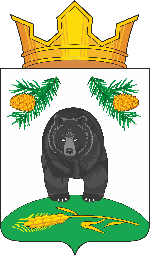 АДМИНИСТРАЦИЯ НОВОКРИВОШЕИНСКОГО СЕЛЬСКОГО ПОСЕЛЕНИЯПОСТАНОВЛЕНИЕ01.03.2023                                                                                                                        № 42В соответствии с Бюджетным кодексом Российской Федерации, порядком осуществления главными распорядителями (распорядителями) средств бюджета, главными администраторами (администраторами) доходов бюджета, главными администраторами (администраторами) источников финансирования дефицита бюджета муниципального образования Новокривошеинское сельское поселение внутреннего финансового контроля и внутреннего финансового аудита, утвержденным Постановлением Администрации Новокривошеинского сельского поселения  от 08.06.2015 № 49,ПОСТАНОВЛЯЮ:1. Утвердить план внутреннего финансового контроля и внутреннего финансового аудита в сфере бюджетных правоотношений в Администрации Новокривошеинского сельского поселения на 2023год согласно Приложению.2. Настоящее постановление вступает в силу с даты его подписания.3. Контроль за исполнением настоящего постановления оставляю за собой.          4.Опубликовать настоящее постановление в информационном бюллетене Новокривошеинского сельского поселения и разместить на официальном сайте муниципального образования Новокривошеинское сельское поселение в информационно-телекоммуникационной сети «Интернет».Глава Новокривошеинского сельского поселения(Глава Администрации)                                                                                           А.О.СаяпинДубанос Татьяна Андреевна тел. (838251) 4-75-33Направлено:Бухгалтерия                                                              Приложение                                                              УТВЕРЖДЕНО                                                              Постановлением Администрации                                                             Новокривошеинского сельского                                                             поселения № 42 от 01.03.2023План внутреннего финансового контроля и внутреннего финансового аудита в сфере бюджетных правоотношений в Администрации Новокривошеинского сельского поселения на 2023 годОб утверждении плана внутреннего финансового контроляи внутреннего финансового аудита в сфере бюджетных правоотношенийв Администрации Новокривошеинского сельского поселения на 2023годПредмет контроляБюджетная процедураПериодичность выполнения бюджетной процедурыДолжностные лица, осуществляющие контрольные действияМетод контроляПериодичность контрольных действийСоблюдение бюджетного законодательства Российской Федерации и иных нормативных правовых актов, регулирующих бюджетные правоотношенияСамоконтроль при совершении  бюджетных процедур и операций (действий по формированию документов, необходимых для выполнения бюджетных процедур)ежедневноГлава Администрации,Главный бухгалтерАнализ и самоконтроль (проверка оформления и содержания документов).Санкционирование операцийежедневноСоблюдение бюджетного законодательства Российской Федерации и иных нормативных правовых актов, регулирующих бюджетные правоотношенияОбеспечение сохранности наличия денежных средств в кассе Администрации Новокривошеинского сельскогопоселенияпо мере поступления денежной наличности в кассуГлава Администрации Главный бухгалтерБухгалтер-кассирРевизии кассы Администрации Новокривошеинского сельского поселенияежеквартальноежедневноСоблюдение бюджетного законодательства Российской Федерации и иных нормативных правовых актов, регулирующих бюджетные правоотношенияКонтроль за исполнением бюджета Новокривошеинского сельского поселения, включающий соблюдение требований бюджетного законодательства, осуществление мер по повышению эффективности использования бюджетных средств, включая меры по оздоровлению муниципальных финансовежедневно Глава Администрации,Главный бухгалтерАнализ с пояснительной запискойза 1 квартал,               за 1 полугодие,       за 9 месяцев,за 2023год.Соблюдение бюджетного законодательства Российской Федерации и иных нормативных правовых актов, регулирующих бюджетные правоотношенияАнализ финансового состояния (поступления доходов, исполнения по расходам, остатков средств бюджета на счете)ежедневноГлава Администрации,Главный бухгалтерАнализежемесячно (при составлении месячной отчетности об исполнении бюджета)Соблюдение бюджетного законодательства Российской Федерации и иных нормативных правовых актов, регулирующих бюджетные правоотношенияАнализ расходов на содержание ОМСУ Новокривошеинского сельского поселенияежеквартальноГлавный бухгалтерАнализежеквартальноСоблюдение бюджетного законодательства Российской Федерации и иных нормативных правовых актов, регулирующих бюджетные правоотношенияЭкспертиза силами Заказчика результатов исполнения муниципального контрактапо мере исполнения муниципальных контрактовКонтрактный управляющийОбследование и оценка качестваисполнения муниципальных контрактовэкспертное заключение к каждому муниципальному контрактуСоблюдение бюджетного законодательства Российской Федерации и иных нормативных правовых актов, регулирующих бюджетные правоотношенияКонтроль за использованием средств муниципального дорожного фонда Новокривошеинского сельского поселенияежемесячно Глава Администрации Главный бухгалтерБухгалтер -кассирОтчет формы №1-ФД, отчет об использовании средств муниципального дорожного фондаежеквартальноСоблюдение бюджетного законодательства Российской Федерации и иных нормативных правовых актов, регулирующих бюджетные правоотношенияКонтроль потребленияэнергетических ресурсовежемесячноГлавный бухгалтерСпециалист по ЖКХМониторинг потребленияежеквартальноПолнота и достоверность отчетности о реализации муниципальных программОценка эффективности реализации муниципальных программ и ведомственных целевых программежеквартальноГлава АдминистрацииГлавный бухгалтерСпециалист по муниципальному имуществу и земельным ресурсамСпециалист по ЖКХКонтрактный управляющийАдминистраторы по работе с населениемМониторинг муниципальных программ и ведомственных целевых программежеквартальноВнутренний финансовый аудит:контроль за осуществлением внутреннегофинансового контроляежеквартальноГлава Администрации,Главный бухгалтеранализпо итогам годаПодготовка сводной информации (отчета) о выявленных по результатам внутреннего финансового контроля и внутреннего финансового аудита недостатках и нарушенияхпо итогам годаГлавный бухгалтерОбобщение информации по контрольным мероприятиямпо итогам годаПодготовка ежегодной информации по повышению экономности и результативности использования бюджетных средствпо итогам годаГлавный бухгалтерАнализ  результатов выполнения плана мероприятий на 2022 год по увеличению объема налоговых и неналоговых доходов и использования бюджетных средствпо итогам года